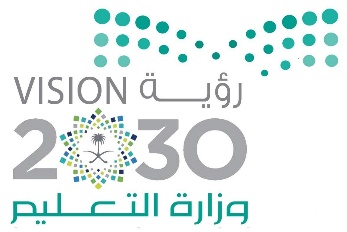 اختبار نهاية الفصل الدراسي الثالث ( الدور الأول) مادة العلوم للصف السادس ابتدائيللعام الدراسي 1444 ه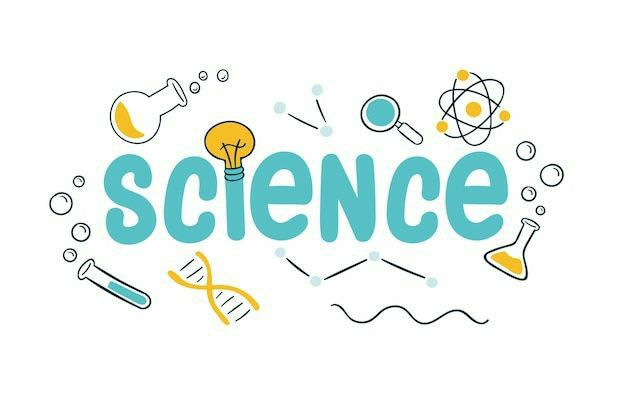 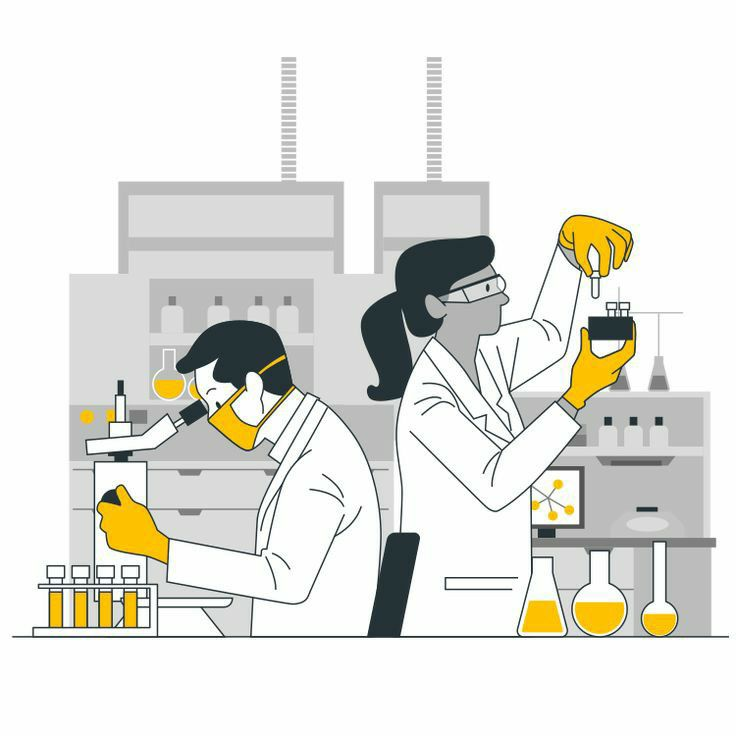 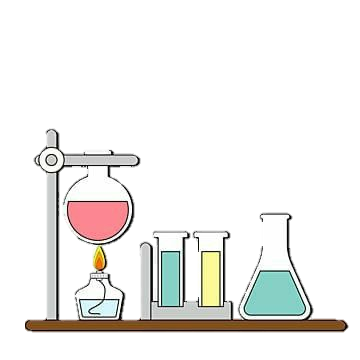 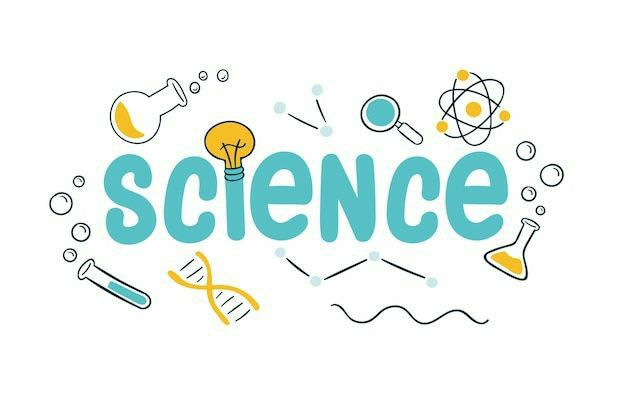 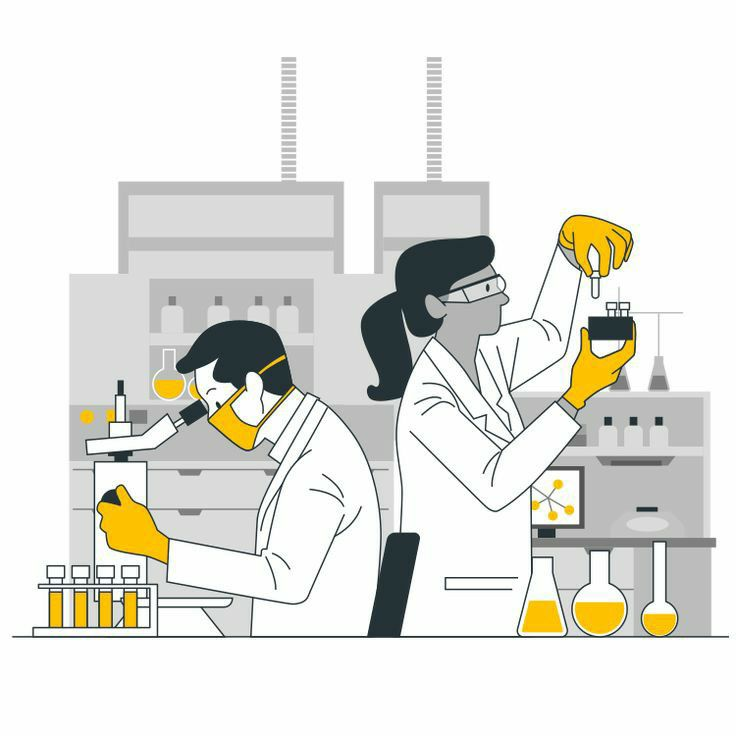 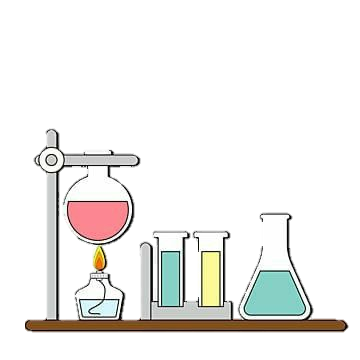 السؤال الأول: اختاري الإجابة الصحيحة في كلا مما يلي: السؤال الثاني:                أ- ضعي المصطلحات التالية في مكانها المناسب:          ( الكتلة – قانون حفظ الكتلة -التغير الكيميائي – الموقع – السرعة – الكهرباء – الكاشف)1- (............................) مادة يتغير لونها مع وجود الحمض او القاعدة.2- (............................) المسافة التي يتحركها جسم في زمن معين.3- (............................) مقدار ما في الجسم من مادة.4- (............................) الكتلة لا تزيد ولا تنقص في عملية اعداد المخاليط.5- (............................) المكان الذي يوجد فيه الجسم.6-(.............................) هي حركة الالكترونات.7- (............................) تغير ينتج عنه مواد جديدة.ب- ضعي علامة (   ) او (   ) امام العبارات التالية: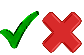 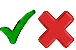 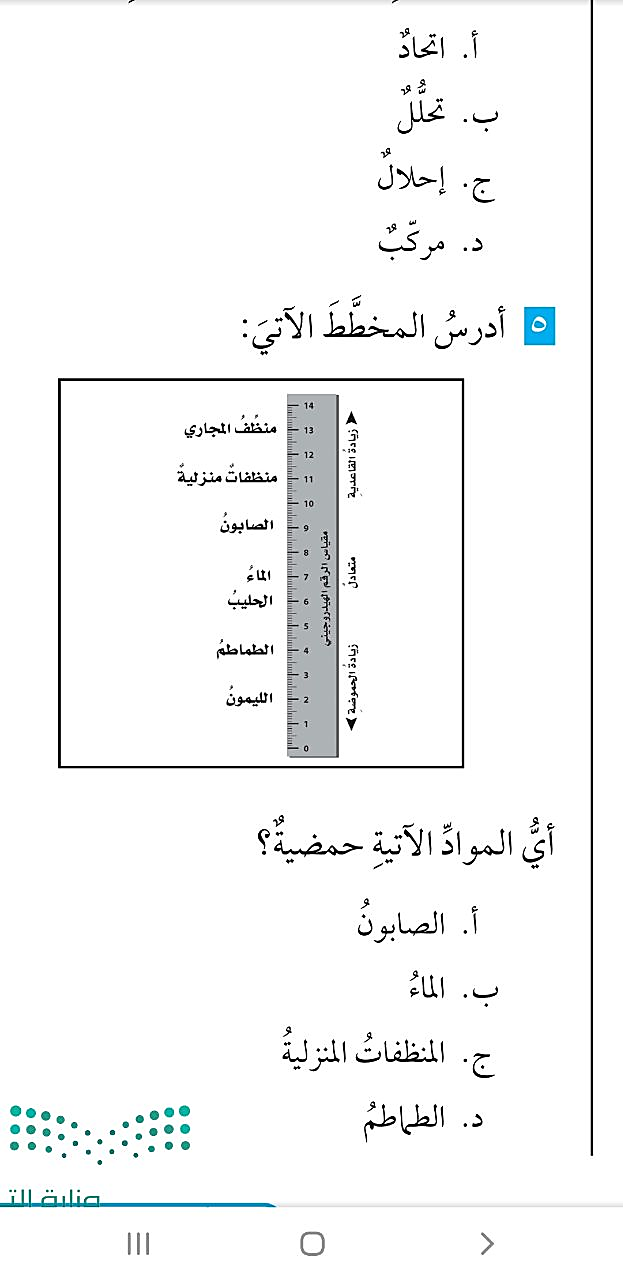 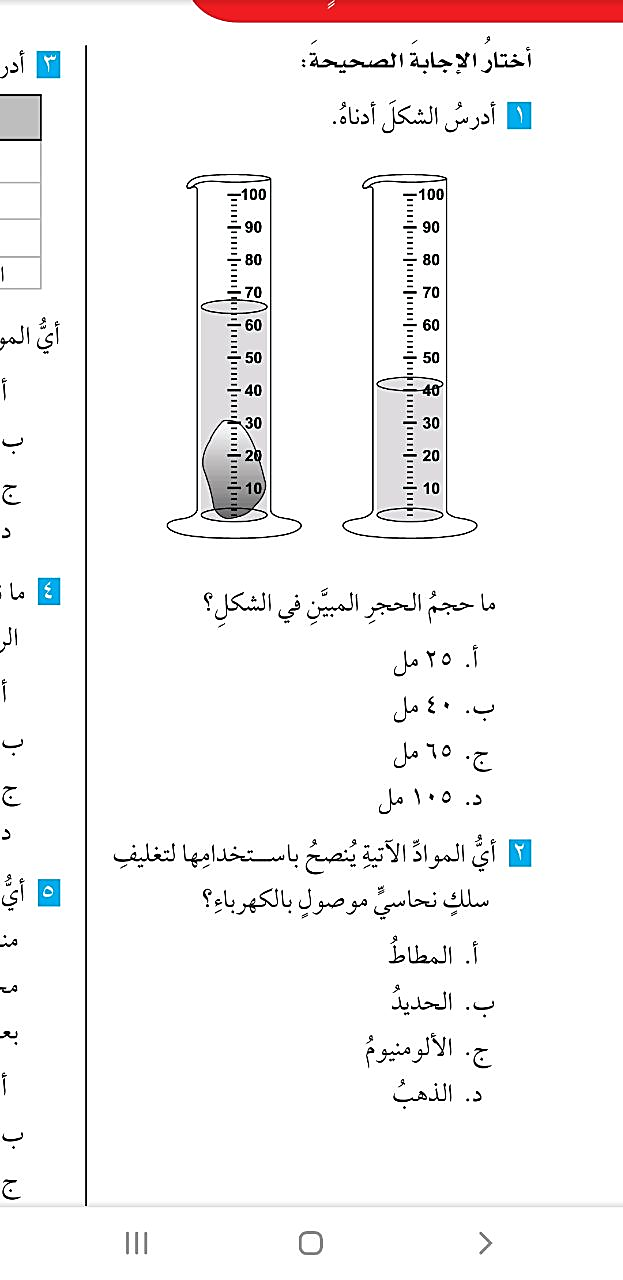 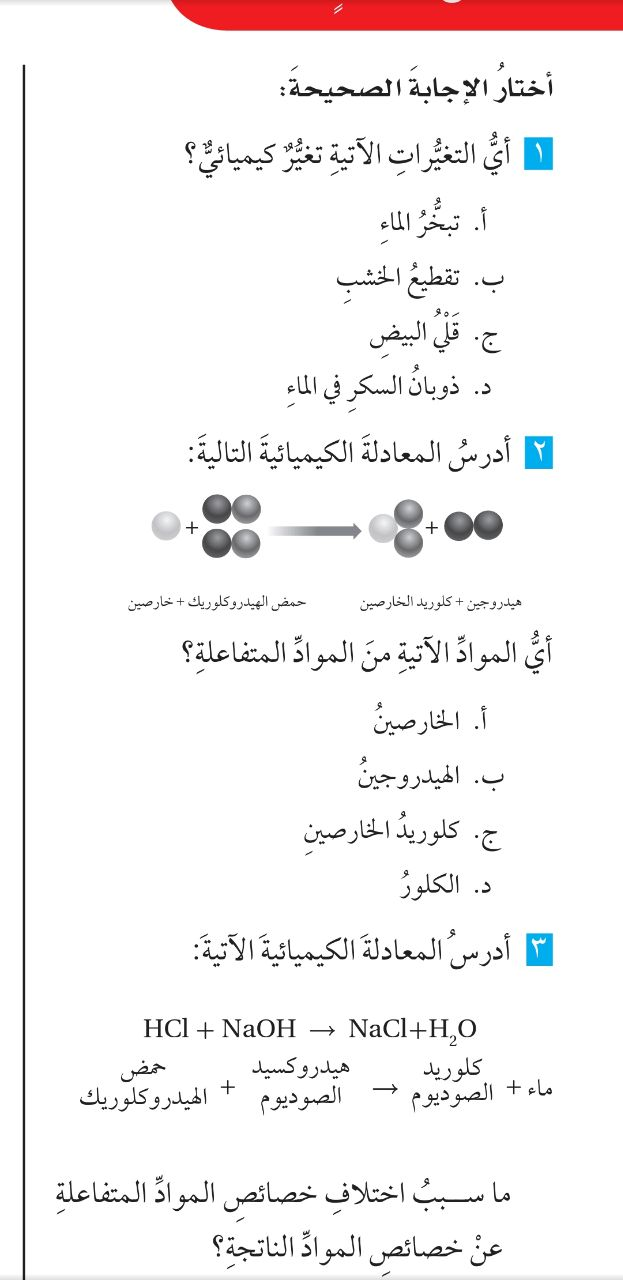 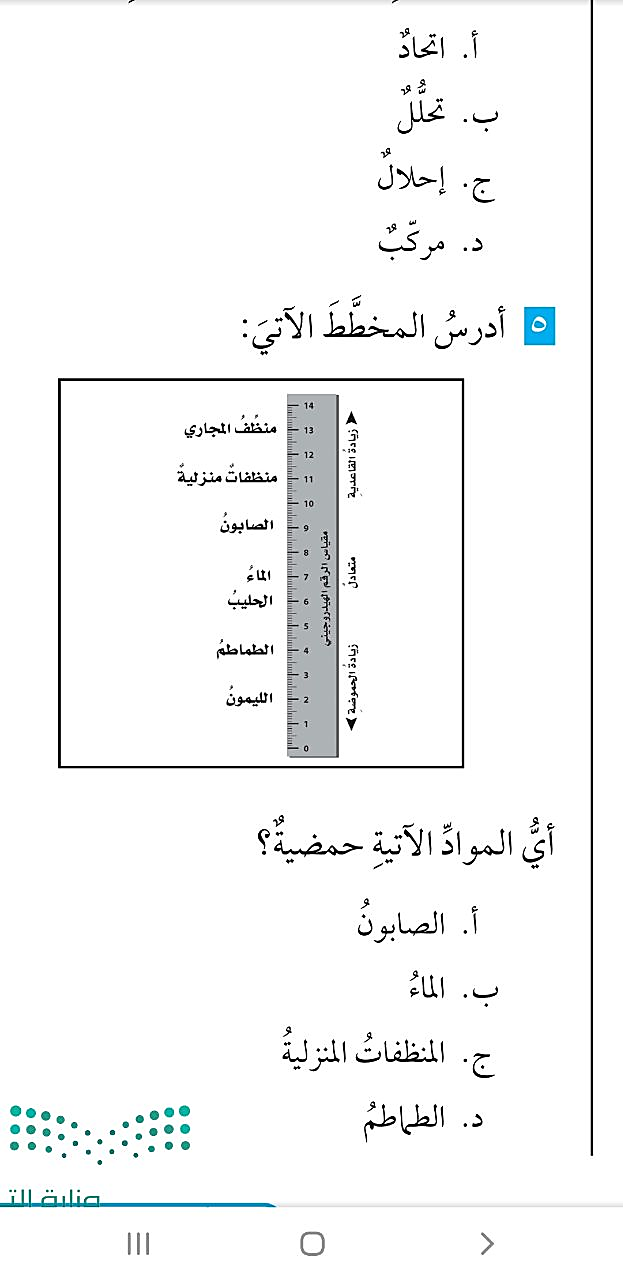 السؤال الثالث: أ- أكملي الفراغات التالية: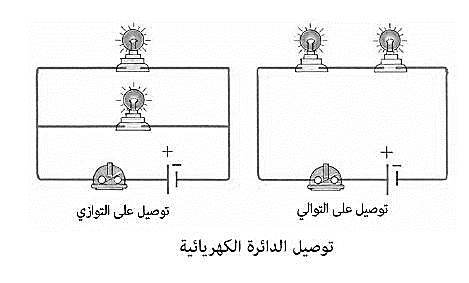     1- الدائرة موصله على ............................                          2- الدائرة موصلة على.........................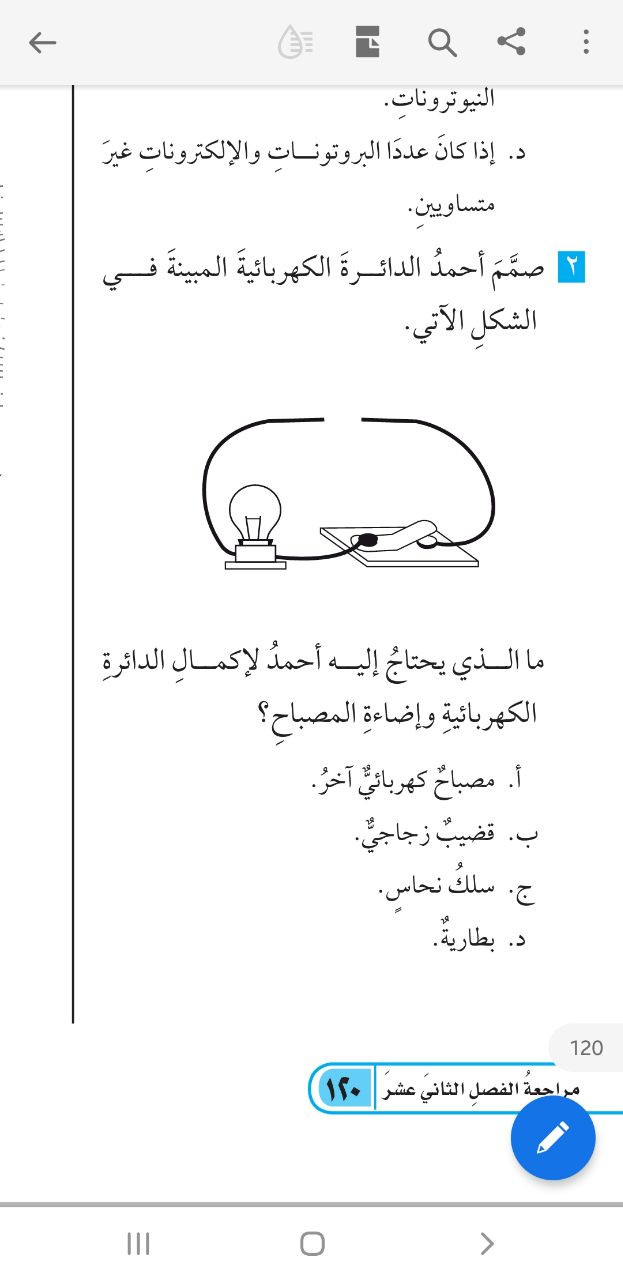          3-  نحتاج لإكمال الدائرة الكهربائية السابقة الى ................. ( مصباح – قضيب زجاجي – سلك – بطارية)ب- صلي العمود ( أ ) بما يناسبه في العمود ( ب ): انتهت الاسئلةدعواتي لكن بالتوفيق والنجاح المعلمة: أمل الزهرانياسم الطالبة : ........................................                         رقم الجلوس : ............ رقــــم الــســــؤالالدرجة رقماالدرجة كـــــتابةالمصححةالمــــراجعةالمــــــدقـقـةالسؤال الأولالسؤال الثانيالسؤال الثالث                              درجة الاختبار  النهائية:                    فقط لا غير   من 40 درجة                              درجة الاختبار  النهائية:                    فقط لا غير   من 40 درجة                              درجة الاختبار  النهائية:                    فقط لا غير   من 40 درجة                              درجة الاختبار  النهائية:                    فقط لا غير   من 40 درجة                              درجة الاختبار  النهائية:                    فقط لا غير   من 40 درجة                              درجة الاختبار  النهائية:                    فقط لا غير   من 40 درجة1-  المواد التي لها رقم هيدروجيني اكبر من 7 تسمى :1-  المواد التي لها رقم هيدروجيني اكبر من 7 تسمى :1-  المواد التي لها رقم هيدروجيني اكبر من 7 تسمى :1-  المواد التي لها رقم هيدروجيني اكبر من 7 تسمى :1-  المواد التي لها رقم هيدروجيني اكبر من 7 تسمى :1-  المواد التي لها رقم هيدروجيني اكبر من 7 تسمى :1-  المواد التي لها رقم هيدروجيني اكبر من 7 تسمى :1-  المواد التي لها رقم هيدروجيني اكبر من 7 تسمى :أاحماضبقواعدجمتعادلةدمقطرة2-  أي التغيرات التالية تغير كيميائي:2-  أي التغيرات التالية تغير كيميائي:2-  أي التغيرات التالية تغير كيميائي:2-  أي التغيرات التالية تغير كيميائي:2-  أي التغيرات التالية تغير كيميائي:2-  أي التغيرات التالية تغير كيميائي:2-  أي التغيرات التالية تغير كيميائي:2-  أي التغيرات التالية تغير كيميائي:أ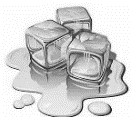 ب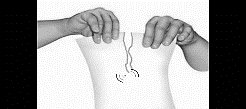 ج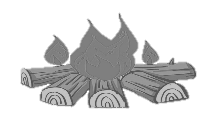 د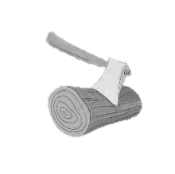 3-  تمثل جسيمات المادة الغازية:	3-  تمثل جسيمات المادة الغازية:	3-  تمثل جسيمات المادة الغازية:	3-  تمثل جسيمات المادة الغازية:	3-  تمثل جسيمات المادة الغازية:	3-  تمثل جسيمات المادة الغازية:	3-  تمثل جسيمات المادة الغازية:	3-  تمثل جسيمات المادة الغازية:	أ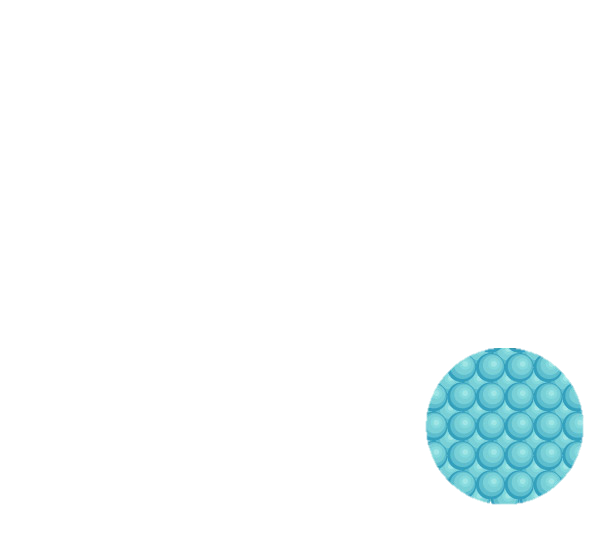 ب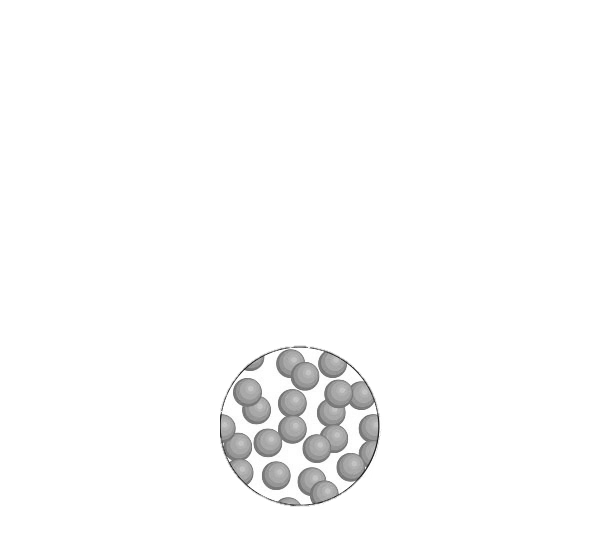 ج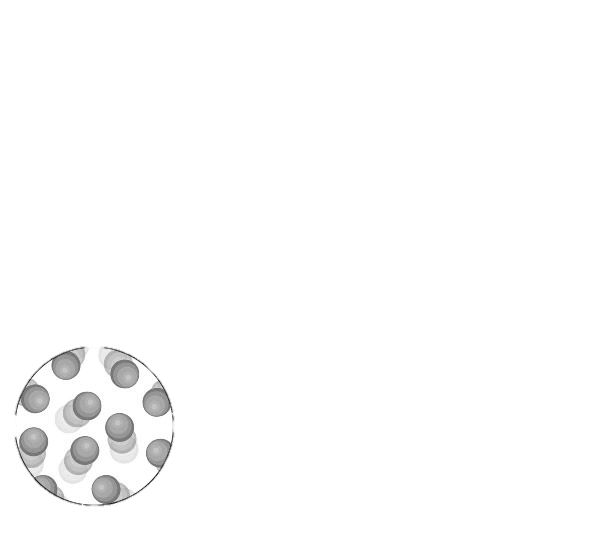 د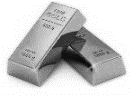 4- ماذا تحدد السرعة المتجهة؟4- ماذا تحدد السرعة المتجهة؟4- ماذا تحدد السرعة المتجهة؟4- ماذا تحدد السرعة المتجهة؟4- ماذا تحدد السرعة المتجهة؟4- ماذا تحدد السرعة المتجهة؟4- ماذا تحدد السرعة المتجهة؟4- ماذا تحدد السرعة المتجهة؟أالسرعة والكتلةبالسرعة والحجمجالسرعة والاتجاهدالكتلة والاتجاه5-  لكل قوة فعل ردة فعل مساوية لها في المقدار ومعاكسة لها في الاتجاه .5-  لكل قوة فعل ردة فعل مساوية لها في المقدار ومعاكسة لها في الاتجاه .5-  لكل قوة فعل ردة فعل مساوية لها في المقدار ومعاكسة لها في الاتجاه .5-  لكل قوة فعل ردة فعل مساوية لها في المقدار ومعاكسة لها في الاتجاه .5-  لكل قوة فعل ردة فعل مساوية لها في المقدار ومعاكسة لها في الاتجاه .5-  لكل قوة فعل ردة فعل مساوية لها في المقدار ومعاكسة لها في الاتجاه .5-  لكل قوة فعل ردة فعل مساوية لها في المقدار ومعاكسة لها في الاتجاه .5-  لكل قوة فعل ردة فعل مساوية لها في المقدار ومعاكسة لها في الاتجاه .أقانون نيوتن الاولبقانون نيوتن الثانيجقانون نيوتن الثالثدقانون نيوتن الرابع6-يشكل الملح والماء :	6-يشكل الملح والماء :	6-يشكل الملح والماء :	6-يشكل الملح والماء :	6-يشكل الملح والماء :	6-يشكل الملح والماء :	6-يشكل الملح والماء :	6-يشكل الملح والماء :	أمخلوط غير متجانسبمحلولجسبيكةدمخلوط معلق7-يمثل نوع التفاعل التالي:    	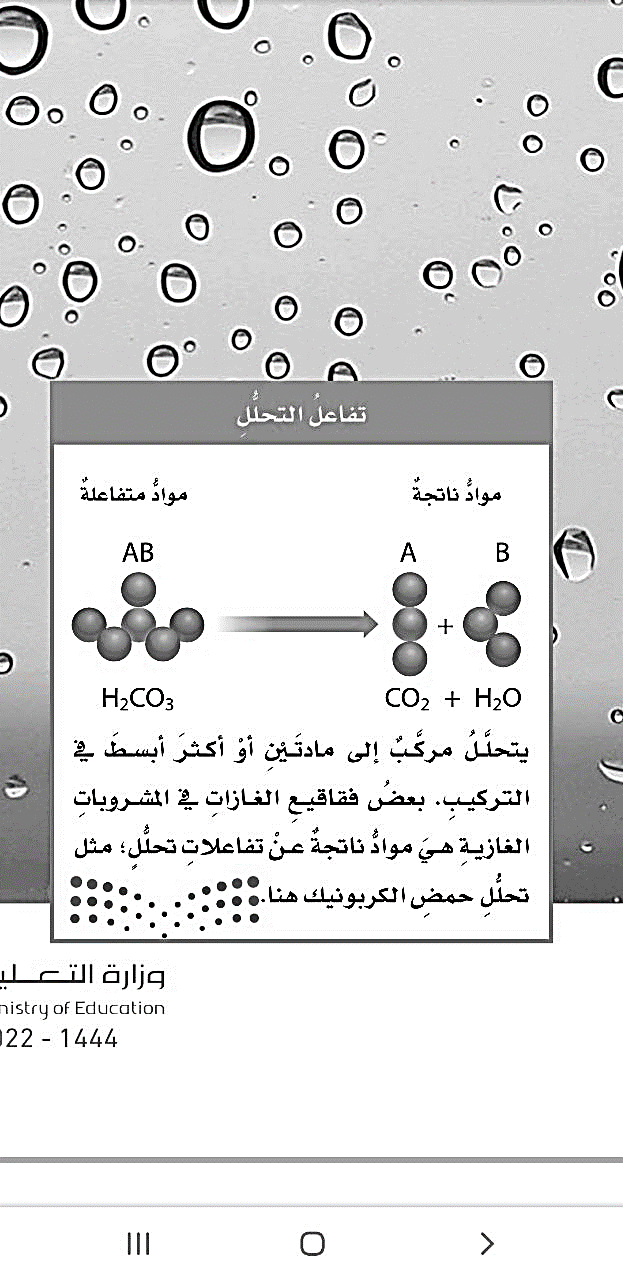 7-يمثل نوع التفاعل التالي:    	7-يمثل نوع التفاعل التالي:    	7-يمثل نوع التفاعل التالي:    	7-يمثل نوع التفاعل التالي:    	7-يمثل نوع التفاعل التالي:    	7-يمثل نوع التفاعل التالي:    	7-يمثل نوع التفاعل التالي:    	أاتحادبتحللجاحلالدعنصر8-  الطريقة المستخدمة لفصل مخلوط من الرمل والماء هي:8-  الطريقة المستخدمة لفصل مخلوط من الرمل والماء هي:8-  الطريقة المستخدمة لفصل مخلوط من الرمل والماء هي:8-  الطريقة المستخدمة لفصل مخلوط من الرمل والماء هي:8-  الطريقة المستخدمة لفصل مخلوط من الرمل والماء هي:8-  الطريقة المستخدمة لفصل مخلوط من الرمل والماء هي:8-  الطريقة المستخدمة لفصل مخلوط من الرمل والماء هي:8-  الطريقة المستخدمة لفصل مخلوط من الرمل والماء هي:أ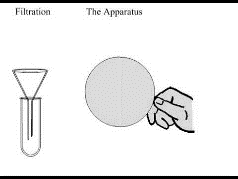 ب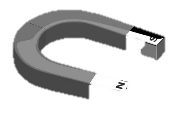 ج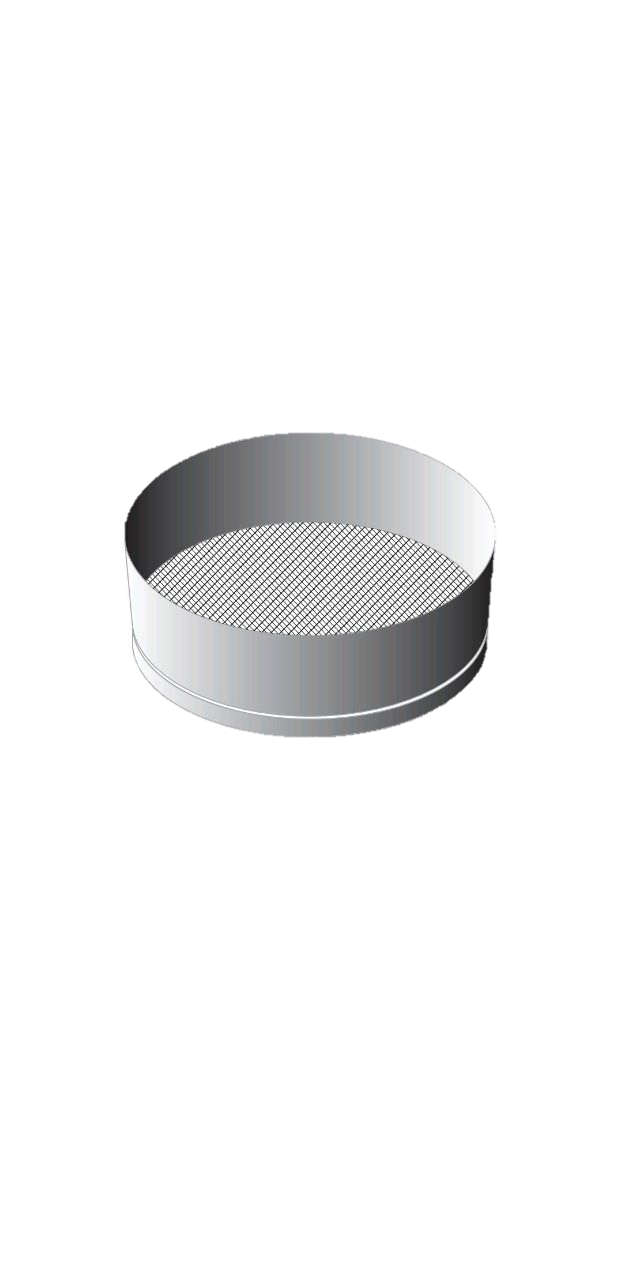 د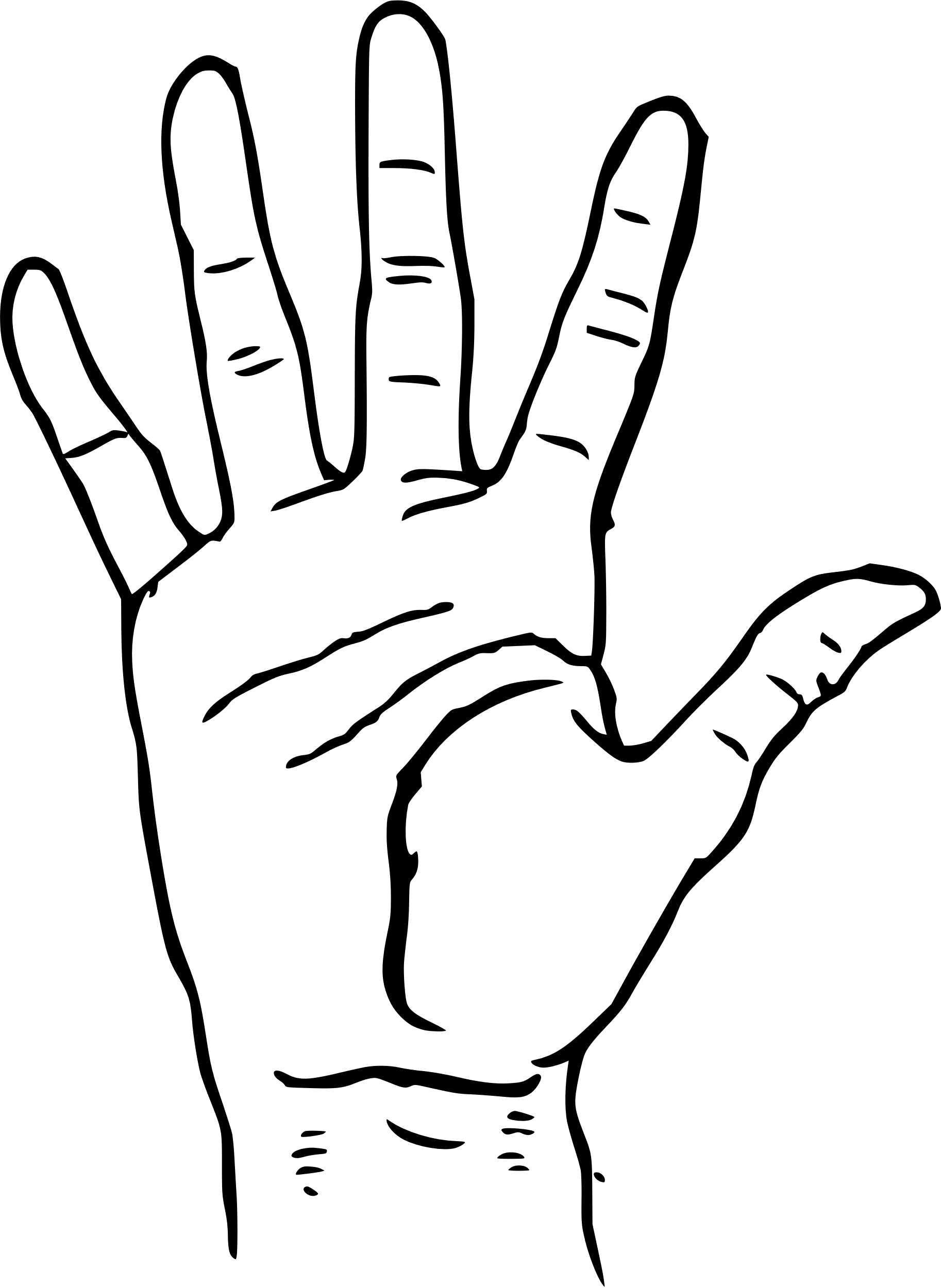 9-  يمثل تحول الطاقة الكهربائية إلى ضوئية:	9-  يمثل تحول الطاقة الكهربائية إلى ضوئية:	9-  يمثل تحول الطاقة الكهربائية إلى ضوئية:	9-  يمثل تحول الطاقة الكهربائية إلى ضوئية:	9-  يمثل تحول الطاقة الكهربائية إلى ضوئية:	9-  يمثل تحول الطاقة الكهربائية إلى ضوئية:	9-  يمثل تحول الطاقة الكهربائية إلى ضوئية:	9-  يمثل تحول الطاقة الكهربائية إلى ضوئية:	أ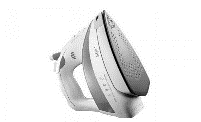 ب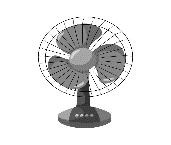 ج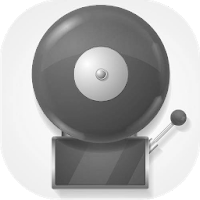 د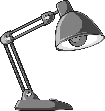 10-يقاس الوزن بوحدة:	10-يقاس الوزن بوحدة:	10-يقاس الوزن بوحدة:	10-يقاس الوزن بوحدة:	10-يقاس الوزن بوحدة:	10-يقاس الوزن بوحدة:	10-يقاس الوزن بوحدة:	10-يقاس الوزن بوحدة:	أالجرامبنيوتنجاومدالجول1وزني على القمر اقل من وزني على الأرض.2الكهرباء الساكنة هي تراكم شحنات كهربائية.3التفاعلات الماصة للطاقة تحتاج الى مصدر طاقة.4الملح مركب ناتج عن تفاعل حمض وقاعدة.5تزداد  قوة الجذب مع زيادة الكتلة.6تقاس القوة بوحدة النيوتن.7تغلف اسلاك النحاس الموصلة للكهرباء بمادة الحديد.8الاحتكاك قوة تعيق حركة الاجسام.9يمنع تراكم الشحنات الكهربائية على الأجهزة الكهربائية في المنزل بتوصيلها بالأرض.10العملية التي يتحول فيها السائل الى غاز تسمى الانصهار.( أ )( ب )1- المغناطيس.............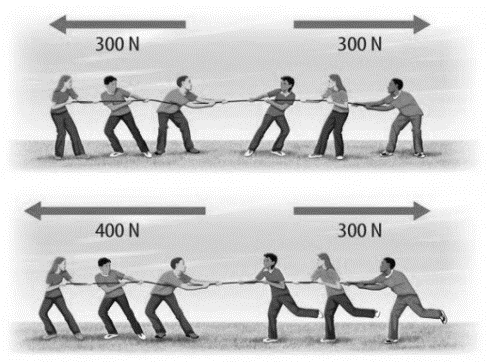 2-قوى متزنة.............طعمها مر وملمسها صابوني3- المادة الغازية.............مادة لها شكل محدد وحجم محدد.4- المادة الصلبة............جسم له القدرة على سحب جسم اخر.5-قوى غير متزنة............مادة ليس لها شكل محدد وحجم محدد.6-الاحماض...........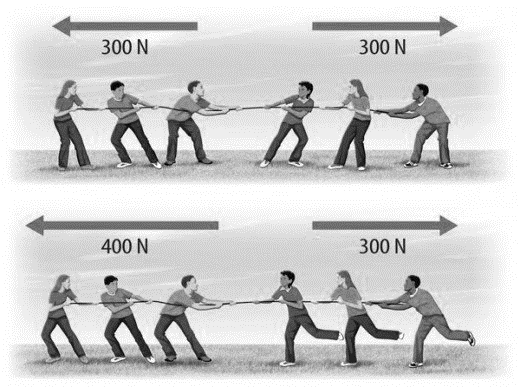 7-القواعد.............طعمها لاذع وحارقة عند لمسها.